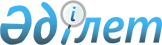 О предоставлении 2023 году социальной поддержки специалистам в области здравоохранения, образования, социального обеспечения, культуры, спорта и агропромышленного комплекса, государственным служащим аппаратов акимов сельских округов прибывшим для работы и проживания в сельские населенные пункты Таскалинского районаРешение Таскалинского районного маслихата Западно-Казахстанской области от 26 сентября 2023 года № 10-1
      В соответствии с Законом Республики Казахстан от 23 января 2001 года "О местном государственном управлении и самоуправлении в Республике Казахстан", с пунктом 2 статьи 27 Закона Республики Казахстан "О правовых актах", Законом Республики Казахстан от 8 июля 2005 года "О государственном регулировании развития агропромышленного комплекса и сельских территорий", Приказом Министра национальной экономики Республики Казахстан "Об определении размеров предоставления мер социальной поддержки специалистам в области здравоохранения, образования, социального обеспечения, культуры, спорта и агропромышленного комплекса, государственным служащим аппаратов акимов сел, поселков, сельских округов, прибывшим для работы и проживания в сельские населенные пункты" №126 от 29 июня 2023 года и приказом Министра национальной экономики Республики Казахстан от 6 ноября 2014 года №72 "Об утверждении Правил предоставления мер социальной поддержки специалистам в области здравоохранения, образования, социального обеспечения, культуры, спорта и агропромышленного комплекса, государственным служащим аппаратов акимов сел, поселков, сельских округов, прибывшим для работы и проживания в сельские населенные пункты" (зарегистрирован в Реестре государственной регистрации нормативных правовых актов №9946), Таскалинский районный маслихат РЕШИЛ:
      1. Предоставить специалистам в области здравоохранения, образования, социального обеспечения, культуры, спорта и агропромышленного комплекса, государственным служащим аппаратов сельских округов прибывшим для работы и проживания в сельские населенные пункты Таскалинского района в 2023 году:
      1) подъемное пособие в сумме, равной стократному месячному расчетному показателю;
      2) бюджетный кредит для приобретения или строительства жилья в сумме, не превышающей одну тысячу пятисоткратного размера месячного расчетного показателя.
      2. Признать утратившим силу решение Таскалинкого районного маслихата Западно-Казахстанской области №34-2 от 23 декабря 2022 года "О предоставлении в 2023 году социальной поддержки специалистам в области здравоохранения, образования, социального обеспечения, культуры, спорта и агропромышленного комплекса, государственным служащим аппаратов акимов сельских округов прибывшим для работы и проживания в сельские населенные пункты Таскалинского района".
      3. Настоящее решение вводится в действие по истечении десяти календарных дней после дня первого официального опубликования.
					© 2012. РГП на ПХВ «Институт законодательства и правовой информации Республики Казахстан» Министерства юстиции Республики Казахстан
				
      Председатель районного маслихата

Ж.Бисенгалиева
